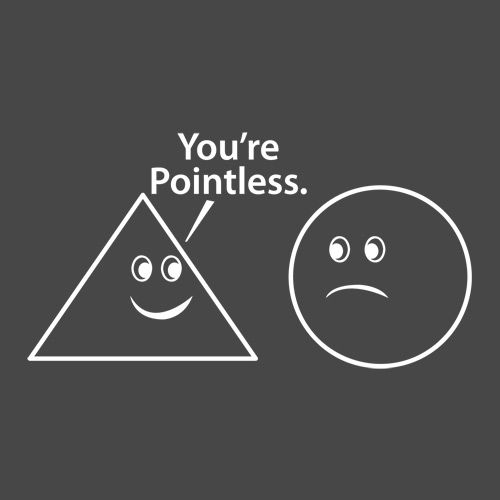 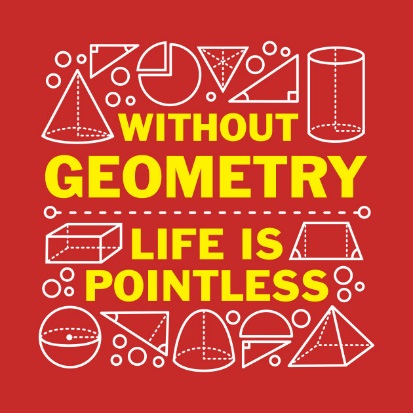 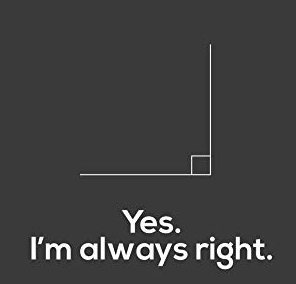 Veke 4-5 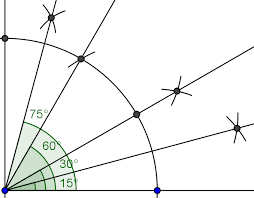 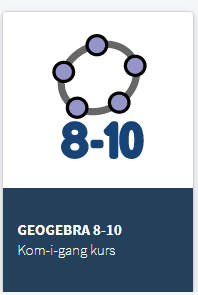 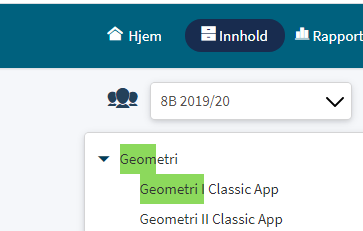    VÅRSEMESTERET   2020                                                         Her blir det fortløpande endringar KunnskapOmsorgSamarbeidEngasjementRespekt8BMåndagTysdagOnsdagTorsdagFredag1MatteNorskMatteNat/MusNorsk2EngelskSamfNaturfagNat/MusMatte3NaturfagKHGym/SymMatteGym4NorskKHEngelskNorskGym5SamfEngelskNorskSamfMusikk6TilvalsfagUtd.v.KrleValfagSpråkfag7TilvalsfagValfagveke 4Måndag 20.01Tysdag  21.01Onsdag 22.01Torsdag 23.01Fredag 24.01Informasjon om UKM i 2.time, auditoriet.Informasjonstime med helsesjukepleiar, 5. og 6.timeHugs gymtøy.Hugs gymtøy.veke 5Måndag 27.01Tysdag  28.01Onsdag 29.01Torsdag 30.01Fredag 31.01Hugs svømmetøy.Hugs gymtøy.lekser veke 4lekser veke 4Til tysdagNB: Sjå naturfag til torsdagNB: Sjå naturfag til torsdagEnglishDo task 5 on the text At the Museum on your handout/in Fronter. Write an interview of at least 8 lines.Do task 5 on the text At the Museum on your handout/in Fronter. Write an interview of at least 8 lines.UtdanningsvalSvar ferdig på “Finn eit yrke” - oppgåva til timen, så er du og din partner klar til å framføre. Oppgåva ligg på Fronter --> 8B --> UtdanningsvalSvar ferdig på “Finn eit yrke” - oppgåva til timen, så er du og din partner klar til å framføre. Oppgåva ligg på Fronter --> 8B --> UtdanningsvalSamfunnsfagLes side 81 – 83. Lag eit tankekart der atmosfæren er i midten. Skriv minst fem ord som høyrer til. Forklar for ein anna person korleis desse orda høyrer til. Les side 81 – 83. Lag eit tankekart der atmosfæren er i midten. Skriv minst fem ord som høyrer til. Forklar for ein anna person korleis desse orda høyrer til. Til onsdagMatte4.122, 4.126, 4.127OGGjer nokre oppgåver her: Kom- i–gang-kurs i KIKORA (Kikora – Geogebra 8- 10 – Geometri – Geometri I classic App)NorskArbeid med leksa til fredag.EnglishTask 27 and 28 on p. 69 in Workbook.KRLELese gjennom side 124-126. Skriv ned samandraget på side 127, og sjå om du har forstått innhaldet.Til torsdagMatteK1: 4.128, 4.129, 4.232 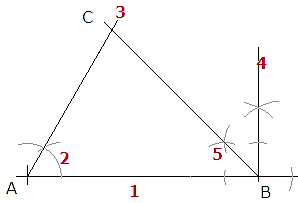 K2: 4.231, 4.232, 4.233 K3: 4.231, 4.232, 4.233 OG (alle)Gjer nokre oppgåver her: Kom- i–gang-kurs i KIKORA (Kikora – Geogebra 8- 10 – Geometri – Geometri I classic App)NaturfagLes s. 161 – 166 «Gassar og naturgassar»Les gjerne før timen slik at du har betre grunnlag for å følgje med i timen.Gje oppg. S.170-171: 6.24, 6.28, 6.30 NorskArbeid med leksa til fredag.SamfunnsfagLes side 84 – 87. Skriv tre punkt i arbeidsboka di, om korleis du tenker at klimaendringane kan påverke livet i Førde i framtida. Til fredagMatteK1: 4.130, 4.131, 4.234 K2: 4.234, 4.235, 4.236 K3: 4.324, 4.325, 4.326OG (alle)Fullfør Kom- i–gang-kurs i KIKORA  (Kikora – Geogebra 8- 10 – Geometri – Geometri I classic App)TyskDu skal kunne skrive spørsmålet: Kor mykje er klokka = Wie viel Uhr ist es? Du skal kunne skrive ulike tidspunkt, sjå side 102 og øv deg på å skrive dei som står på denne sida. FranskKunne seie på fransk:      Kva er klokka?      Den er tre.   Den er halv fire.    Den er kvart over fem.   Den er kvart på sju. Ver budd på test i klokka. SpanskNorskVel deg ein av gudane under og skriv ein faktatekst/saktekst om denne. Bruk boka og internett til hjelp. Kriteria for teksten:Minimum 250 ord. Ha med bilete av guden og kjelder du har brukt.Odin i ValhallTor med hammarenDen vakre FrøyaDen listige LokeLever på fronter. Innleveringsfrist: Fredag 24.januar, 09:00lekser veke 5lekser veke 5Til tysdagEnglishDo task 1 on the text The Big Apple on your on your handout/in Fronter. Use the internet to find your answers.Do task 1 on the text The Big Apple on your on your handout/in Fronter. Use the internet to find your answers.SamfunnsfagLes side 91 – 94. Gjer oppgåve 1-4 på side 95. Les side 91 – 94. Gjer oppgåve 1-4 på side 95. Til onsdagMatteGjer oppgåvene 4.103, 4.228, 4.231 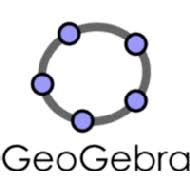  på geogebra.org/classic Ta screenshot (eller bruk Utklippsvertøy) av oppgåvene Legg inn på word Lever i fronter NorskGrunnbok: Les s.206 og 207. Gjer oppgåve 1 BC, s.207.EnglishDo task 29 and 32 on p. 69-70  in Workbook.KRLESjekk at du har svara på alle desse spørsmåla i boka di. Viss ja så kan du gå vidare, viss nei så skriv du svara: Kva er Varanasi? Kva er Ganges? Kven er Krishna?Kva er hinduismen? Kva land har flest hinduar?Kva trur hinduane på? Kva er gjenføding? Kva er karma? Kva er dharma? Kva er frelse? Kva er eit aktuelt spørsmål for hinduar i dag? Kva kunst har vi i hinduismen?Til torsdagMatteGjer oppgåvene 4.234, 4.235 på geogebra.org/classic Ta screenshot (eller bruk Utklippsvertøy) av oppgåvene Legg inn på word Lever i fronter NaturfagFullfør tankekartet eller oppsummeringsnotata du begynte på i timen. Desse er kjekke å ha når du skal øve til prøven på måndag neste veke (1.time)«Repetisjon av kap 6, Stoffverda»NorskLes 10 minutt i leseboka di. Skriv logg.SamfunnsfagLes side 95 – 99. Gjer oppgåve 10 og 11 på side 101. Til fredagNorskBruk internett og finn ei nettsak som handlar om vikingtida. Skriv i skriveboka di. Døme: Google “Vikingtid” --> Søk --> Nyheter.Du skal fortelje om saka di til ein annan i klassen.TyskPugg desse setningane: Wie viel Uhr ist es? = Kor mykje er klokka? Man beginnt in der Schule, wenn man sechs Jahre alt ist. = Man begynner på skulen når man er seks år. Wir gehen vier Jahre in der Grundschule.= Vi går fire år på grunnskulen. FranskLær bruk av nekting: ne...pas. Sjå regelboka. Kunne seie på fransk: Eg dansar ikkje.  Vi dansar ikkje. Ho snakkar ikkje fransk. De snakkar ikkje fransk. SpanskMÅL FOR VEKENE:  MÅL FOR VEKENE:  Fag Mål Alle fag Sjå utdelte kompetansemål hugsVekeMåndagTysdagOnsdagTorsdagFredagDiv.603.02Naturfagprøve kap 6Stoffverda04.0205.0206.0207.02Matteprøve Geometri710.0211.0212.0213.02Prøve norsk, norrøn tid. 5.time14.02Skriveøkt engelsk8VINTERFERIEVINTERFERIEVINTERFERIEVINTERFERIEVINTERFERIE924.0225.0226.0227.0228.031002.0303.0304.0305.0306.031109.0310.03Skriveøkt norsk ½ dag saktekstB og D før lunsjA og C etter lunsj13.0312.03MatteprøveStatistikk13.03Skriveøkt norsk1216.0317.0318.0319.0320.031323.0324.0325.0326.0327.03Naturfagprøve kap 7Syrer og basar1430.0331.0301.0402.0403.0415PÅSKEFERIEPÅSKEFERIEPÅSKEFERIEPÅSKEFERIEPÅSKEFERIE16PÅSKEFERIE14.0415.0416.0417.041720.0421.04 22.0423.04Påskegudsteneste Kl.09.4524.041827.0428.0429.0430.0401.05FRI1904.0505.0506.0507.0508.052011.0512.0513.0514.0515.05Tverrfagleg prøve i målingar (Matte kap 7 og naturfag kap 2)2118.0519.05 Norsktentamen?20.0521.05FRI22.05FRI2225.0526.0527.0528.0529.052301.06FRI02.0603.0604.0605.06Dataprøve 2408.06.09.06.10.06.Mattetentamen(Utan data)11.06.12.06.2515.0616.0617.0618.0619.06Siste skuledag